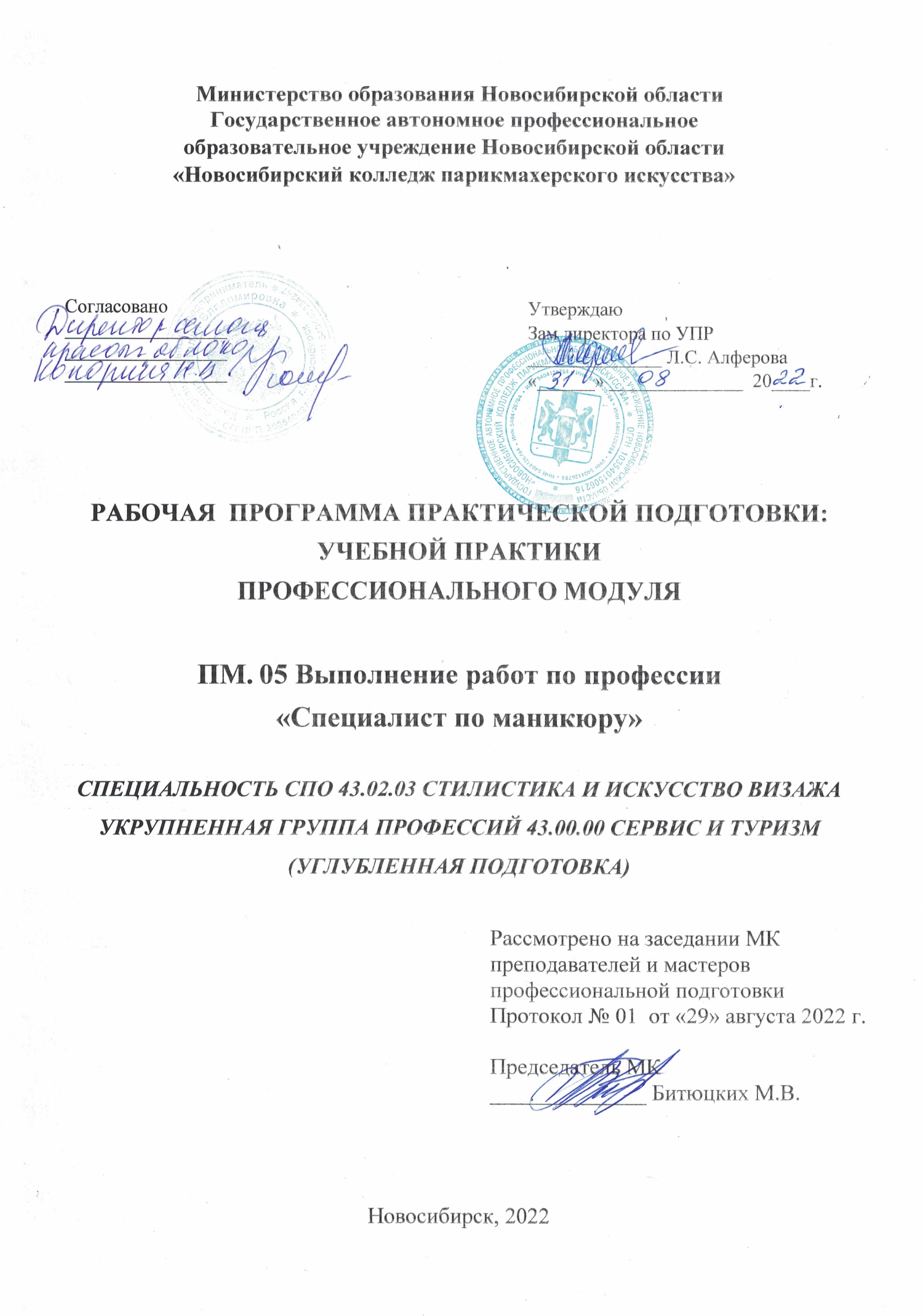 Программа практической подготовки: учебной практики разработана на основе Федерального государственного образовательного стандарта по специальности  среднего профессионального образования 43.02.03 Стилистика и искусство визажа, учебного плана по специальности, рабочей программы профессионального модуля ПМ. 05 Выполнение работ по профессии  «Специалист по маникюру», Положения о практической подготовке обучающихся, утвержденного приказом Министерства науки и высшего образования РФ и Министерства просвещения РФ от 05.08.2020 г. № 885/390.Организация-разработчик: ГАПОУ НСО «Новосибирский колледж парикмахерского искусства»Разработчики:Потапова Е.В., преподаватель ВККРассмотрена и рекомендована к утверждению на заседании методической комиссии преподавателей и мастеров профессиональной подготовки29.08.2022 г. протокол № 1 ©  ГАПОУ НСО «Новосибирский колледж парикмахерского искусства», 2022СОДЕРЖАНИЕ1. ПАСПОРТ РАБОЧЕЙ ПРОГРАММЫ учебнойПРАКТИКИОбласть применения программыРабочая программа учебной практики является составной частью программы подготовки специалистов среднего звена, обеспечивающей реализацию Федерального государственного образовательного стандарта по специальности среднего профессионального образования 43.02.03 Стилистика и искусство визажа в части освоения вида деятельности (ВД): Выполнение работ по профессии «Специалист по маникюру»и соответствующих профессиональных компетенций (ПК): ПК 5.1. Выполнять работы по профессии «Специалист по маникюру».ПК 5.2. Выполнять моделирование и дизайн ногтейУчебная практика реализуется в рамках профессионального модуля ПМ. 05 Выполнение работ по профессии  «Специалист по маникюру».Цели и задачи учебной практики:Цель - формирование у обучающихся первоначальных практических умений в рамках профессионального модуля  по основному виду  деятельности.Задачи: обучение трудовым приемам, операциям и способам выполнения трудовых процессов, необходимых для последующего освоения общих и профессиональных компетенций по специальности;закрепление и углубление знаний, полученных во время теоретического обучения;развитие профессионального мышления.Количество часов на освоение рабочей программы учебной практики Всего 1 неделя, 36 часов. РЕЗУЛЬТАТЫ ОСВОЕНИЯ УЧЕБНОЙ ПРАКТИКИ В результате освоения учебной практики у обучающегося должны быть сформированы профессиональные умения:рационально организовывать рабочее место, соблюдать правила санитарии и гигиены, требования безопасности;проводить дезинфекцию и стерилизацию инструментов и расходных материалов;проводить санитарно-гигиеническую  обработку рабочего места;  обеспечивать инфекционную безопасность потребителя и мастера при оказании услуг;осматривать на предмет повреждений кожу, выявлять потребности клиента;осуществлять диагностику (определение) состояния кожи   потребителя, заполнения диагностических карт;использовать оборудование, аппаратуру, приспособления, инструменты в соответствии с правилами эксплуатации и технологией выполнения;применять технику массажа кистей рук;применять различные техники  выполнения современных видов маникюра;применять разные техники  покрытия ногтей лаком, профессиональными искусственными материалами, правила их снятия;наращивать искусственные ногти с применением акрила, геля, укреплять натуральные ногти армирующими тканями;проводить ремонт, коррекцию и снятие наращенных ногтей;проводить декорирование, художественное украшение и роспись ногтей различными методами с использованием разных техник и материалов;выполнять дизайнерские и авторские работы на натуральных и искусственных ногтях в различных стилях;применять различные косметические средства при выполнении косметических услуг;обсуждать с клиентом качество выполненной услуги;использовать косметические расходные материалы в соответствии с инструкцией применения;а также формировать первоначальный практический опыт, развивать общие и профессиональные компетенции. СТРУКТУРА И СОДЕРЖАНИЕ УЧЕБНОЙ ПРАКТИКИТематический план учебной практикиСОДЕРЖАНИЕ ОБУЧЕНИЯ УЧЕБНОЙ ПРАКТИКИ УП.05 ПРОФЕССИОНАЛЬНОГО  МОДУЛЯПМ. 05 ВЫПОЛНЕНИЕ РАБОТ ПО ПРОФЕССИИ  СПЕЦИАЛИСТ ПО МАНИКЮРУУСЛОВИЯ РЕАЛИЗАЦИИ ПРОГРАММЫ УЧЕБНОЙ ПРАКТИКИ Требования к минимальному материально-техническому обеспечению1. Оборудование: стол для выполнения маникюра, стул для мастера, стул для посетителя, вытяжка, УФ-лампа, тумбочка, раковина, сухожаровой шкаф, стерилизаторы, бактерицидные лампы, водонагреватель,2. Инструменты, приспособления, инвентарь: 	инструменты, приспособления, принадлежности: комплект инструментов для маникюра, белье и др.инвентарь: одноразовые перчатки, щетка, совок.3. Средства обучения:	нормативные документы, учебная литература, справочники, журналы мод, средства наглядной информации (стенды, плакаты, фотографии), технические средства обучения (компьютер, DVD-проигрыватель, учебные диски).Информационное обеспечение учебной практикиОсновные источники:ГОСТ Р 51142-2019 «Услуги бытовые. Услуги парикмахерских и салонов красоты. Общие технические условия». – URL: https://docs.cntd.ru/document/1200164123 Денисова О. А. Технология маникюра и педикюра: учебник: для студентов учреждений среднего профессионального образования, обучающихся по специальности "Технология эстетических услуг" / О. А. Денисова. - Москва: Академия, 2018. - 238 с. Дрибноход  Ю.Ю. Косметология. Учебное пособие / Ю.Ю. Дрибноход.- Ростов н/Д.: Феникс, 2018. – 798 с.Дополнительные источники:Зеленова Г.С.  Моделирование ногтей: учебное пособие/ Г.С.  Зеленова. - 5-е изд., доп., перераб. и расш. -  М.: ООО «Оле Хаус», 2016.Основы косметической химии: учебное пособие / Т. В. Пучкова, Л. В. Самуйлова, А. И. Деев, Е. А. Федотова; под общ. ред. Татьяны Пучковой. - 3-е изд., перераб. и доп. - Москва: Школа косметических химиков, 2017.Остроумова Е. Б. Основы косметологии. Макияж: учебное пособие для СПО / Е. Б. Остроумова. — 2-е изд., испр. и доп. — М.: Издательство «Юрайт», 2018. – 176 с.   Маникюр. Методическое пособие по МДК 04.01. Технология маникюра, МДК 04.02. Технология педикюра  / для обучающихся по специальности СПО 43.02.12. Технология эстетических услуг. / Сост. Потапова Е.В. – Новосибирск, ГАПОУ НСО «Новосибирский колледж парикмахерского искусства», 2020. – 66 с.Современные технологии наращивания и дизайна ногтей. Методическое пособие по МДК 04.01. Технология маникюра, МДК 04.02. Технология педикюра  / для обучающихся по специальности СПО 43.02.12. Технология эстетических услуг. / Сост. Потапова Е.В. – Новосибирск, ГАПОУНСО «Новосибирский колледж парикмахерского искусства», 2020. – 46 с.Эстетика рук и ног. Методическое пособие по МДК 04.01. Технология маникюра, МДК 04.02. Технология педикюра  / для обучающихся по специальности СПО 43.02.12. Технология эстетических услуг. / Сост. Потапова Е.В. – Новосибирск, ГАПОУ НСО «Новосибирский колледж парикмахерского искусства», 2020. – 60 с.Книга Идеальный маникюр (Фрэн Мэнос) - большая электронная библиотека (bookree.org)Грюневальд Клаус. Теория медицинского педикюра. Учебник по подологии. В 2 томах. – Изд. МирадаМед, 2020 г. Школа подологии МирадаМед (mirada-med.ru)Электронные издания (электронные ресурсы)СП 2.1.3678-20 "Санитарно-эпидемиологические требования к эксплуатации помещений, зданий, сооружений, оборудования и транспорта, а также условиям деятельности хозяйствующих субъектов, осуществляющих продажу товаров, выполнение работ или оказание услуг" (Зарег. в  Минюсте России 30.12.2020 № 61953) – Режим доступа: https://www.rospotrebnadzor.ru/files/news/SP2.1.3678-20_uslugi.pdfПрофессиональный стандарт «Специалист по предоставлению маникюрных и педикюрных услуг» [Электронный вариант].  – Режим доступа: http://fgosvo.ru/uploadfiles/profstandart/33.003.pdf Книга "Эксклюзивный маникюр и педикюр" - Нестерова Дарья Владимировна скачать бесплатно, читать онлайн (avidreaders.ru)Книга "Мастер маникюра и педикюра" - Наталья Шешко, Алеся Гриб скачать бесплатно, читать онлайн (avidreaders.ru)Книга "Уход за ногтями в салоне красоты. Маникюр и педикюр для женщин, мужчин и детей. Фантазии нейл-арта" - Юлия Дрибноход. Цены, рецензии, файлы, тесты, цитаты (knigogid.ru)Уроки маникюра, педикюра, наращивания ногтей – бесплатно. (art-of-nails.ru)Эрнандес Е.И., Юцковская Я.А. Новая косметология. Основы современной косметологии. 2-е издание М.: ООО «ИД «Косметика и медицина», 2019. — 500 с. Эрнандес А.: НОВАЯ КОСМЕТОЛОГИЯ. Основы современной косметологии. читать онлайн бесплатно (libcat.ru)https://www.krasotkapro.ru/ Периодические изданияЖурнал    «Искусство    маникюра. –    2018-2022 гг.     –   Режим доступа: http://www.akaziya.ru/index.shtml  Журнал «Ногтевой сервис». - Издательство «Старая крепость». – 2018-2022 гг.  – Режим доступа:  https://cosmopress.ru/periodical/ns.php Журнал Kosmetik International: журнал о косметике и эстетической медицине. – 2018-2022 гг.  – Режим доступа: http://beauty.net.ru/public/zhurnal_kosmetik_international_/ Электронный журнал IM-kosmetik. Режим доступа:  Ногти маникюр 2020 фото, мастер-классы, видео-уроки от Имкосметик (imkosmetik.com)Электронный журнал NAILS – Режим доступа: Все виды маникюра, инструкции как правильно делать (nails-mag.ru)Электронный журнал Makeup https://makeup.ru/  Маникюр — все виды нейл-арта, лучшие лаки для ногтей (makeup.ru) Общие требования к организации образовательного процессаУчебная практика проводится в учебно-производственных мастерских колледжа, лабораториях ресурсного центра.	Учебная практика может также проводиться в организациях в специально оборудованных помещениях на основе договоров между организацией и колледжем. Учебная практика проводится мастерами производственного обучения и (или) преподавателями дисциплин профессионального цикла концентрированно, после изучения междисциплинарных курсов МДК 05.01. Технология маникюра, МДК 05.02 Технология моделирования и дизайн ногтей. Продолжительность учебной практики для обучающихся не более 36 часов в неделю. По окончании учебной практики предусмотрен дифференцированный зачет.В течение всего периода практики на студентов распространяются: - правила внутреннего распорядка учебно-производственной мастерской,  колледжа, принимающей организации; - требования охраны труда; - трудовое законодательство Российской Федерации. Кадровое обеспечение образовательного процессаМастера производственного обучения и преподаватели дисциплин профессионального цикла, которые проводят учебную практику, должны иметь высшее образование или среднее специальное образование, соответствующее профилю профессионального модуля и опыт деятельности в организациях соответствующей профессиональной сферы. Преподаватели и мастера должны проходить стажировку в профильных организациях не реже одного раза в три года. КОНТРОЛЬ И ОЦЕНКА РЕЗУЛЬТАТОВ ОСВОЕНИЯ УЧЕБНОЙ  ПРАКТИКИ Результаты практической подготовки: учебной практики определяются программой практики, разрабатываемой колледжем. Текущий контроль результатов освоения практики осуществляется мастером производственного обучения в процессе выполнения обучающимися работ. В результате освоения учебной практики  обучающиеся проходят промежуточную аттестацию в форме дифференцированного зачета. Итоговая оценка за практику выставляется по 5–бальной системе и вносится в зачетную книжку.стр.ПАСПОРТ РАБОЧЕЙ ПРОГРАММЫ Учебной ПРАКТИКИ ………….ПАСПОРТ РАБОЧЕЙ ПРОГРАММЫ Учебной ПРАКТИКИ ………….4РЕЗУЛЬТАТЫ ОСВОЕНИЯ учебной ПРАКТИКИ …………………….РЕЗУЛЬТАТЫ ОСВОЕНИЯ учебной ПРАКТИКИ …………………….5структура и содержание учебной ПРАКТИКИ ………………..структура и содержание учебной ПРАКТИКИ ………………..6УСЛОВИЯ РЕАЛИЗАЦИИ ПРОГРАММЫ учебной ПРАКТИКИ ……УСЛОВИЯ РЕАЛИЗАЦИИ ПРОГРАММЫ учебной ПРАКТИКИ ……9КОНТРОЛЬ И ОЦЕНКА РЕЗУЛЬТАТОВ ОСВОЕНИЯ учебной ПРАКТИКИ ……………………………………………………………….КОНТРОЛЬ И ОЦЕНКА РЕЗУЛЬТАТОВ ОСВОЕНИЯ учебной ПРАКТИКИ ……………………………………………………………….11Коды фор-мируемых ПК и ОКНаименование результата освоения практикиПК 5.1.Выполнять работы по профессии «Специалист по маникюру»ПК 5.2.Выполнять моделирование и дизайн ногтейОК 1.Понимать сущность и социальную значимость своей будущей профессии, проявлять к ней устойчивый интерес.ОК 2. Организовывать собственную деятельность, определять методы и способы выполнения профессиональных задач, оценивать их эффективность и качество.ОК 3.Решать проблемы, оценивать риски и принимать решения в нестандартных ситуациях.ОК 4.Осуществлять поиск, анализ и оценку информации, необходимой для постановки и решения профессиональных задач, профессионального и личностного развития.ОК 5.Использовать информационно-коммуникационные технологии для совершенствования профессиональной деятельности.ОК 6.Работать в коллективе и команде, обеспечивать ее сплочение, эффективно общаться с коллегами, руководством, заказчиками.ОК 7.Ставить цели, мотивировать деятельность подчиненных, организовывать и контролировать их работу с принятием на себя ответственности за результат выполнения заданий.ОК 8.Самостоятельно определять задачи профессионального и личностного развития, заниматься самообразованием, осознанно планировать повышение квалификации.ОК 9.Быть готовым к смене технологий в профессиональной деятельностиКоды ПКНаименования разделов ПМВиды работУчебная практика,часовСроки проведенияПК 5.1.Раздел 1.  Выполнение работ по профессии Специалист по маникюруПрименение нормативной документации и выполнение дезинфекции и стерилизации инструментов и контактной зоны, обработка рук технолога и текущая уборка контактной зоны, обеспечение инфекционной безопасности потребителя и исполнителя при оказании услуг маникюра Соблюдение требований техники безопасности при работе с оборудованием и инструментами во время выполнения всех видов маникюрных работ Организация рабочего места для выполнения маникюрных  работПроведение обследования поверхности кожных покровов и состояния ногтей рук Заполнение диагностической карты по состоянию кожи и ногтей рук Определение  противопоказаний для реализации услуг маникюра Предоставление потребителям спектра имеющихся услуг маникюраОбъяснение потребителям целесообразности рекомендуемого комплекса и программы услуг по маникюруВыполнение всех технологических процессов маникюра в целом и поэтапно:Выполнение  классического обрезного маникюра Выполнение европейского маникюра Выполнение  детского маникюра Выполнение  мужского маникюра Выполнение   SРА-маникюра и парафинотерапииВыполнение  послепроцедурного ухода за кистями рукВыполнение профилактического ухода за кожей кистей и ногтями Заполнение рабочих карточек технолога по услугам маникюраПроведение консультаций потребителей по домашнему профилактическому уходу за кожей и ногтями рук183 курс, 6 семестр, 32 неделя ПК 5.2.Раздел 2. Моделирование и дизайн ногтейХудожественное оформление ногтей с использованием разных техник и материаловНаращивание искусственных ногтей с применением акрила, геля, укрепление натуральных ногтей армирующими тканями.Ремонт, коррекция и снятие наращенных ногтей.Декорирование, художественное украшение и роспись ногтей различными методами с использованием разных техник и материалов.Выполнение дизайнерских и авторских работ на натуральных и искусственных ногтях в различных стилях.183 курс  6 семестр, 32 неделяИтого363 курс, 6 семестр, 32 неделя Наименование  уроков учебной практикиСодержание учебной практикиСодержание учебной практикиОбъем часов1223Раздел ПМ 1.  Выполнение работ по профессии  Специалист по маникюру  ПК.5.1Раздел ПМ 1.  Выполнение работ по профессии  Специалист по маникюру  ПК.5.1Раздел ПМ 1.  Выполнение работ по профессии  Специалист по маникюру  ПК.5.118Тема 1.1.      Обеспечение инфекционной безопасности потребителя и исполнителя при оказании услуг маникюра Организация рабочего места для выполнения маникюрных работ.  Соблюдение требований техники безопасности во время выполнения всех видов маникюрных работ. 6Тема 1.1.      Обеспечение инфекционной безопасности потребителя и исполнителя при оказании услуг маникюра Обследования поверхности кожных покровов  и состояния  поверхности кожных покровов и ногтей рук. Заполнение диагностических карт клиента6Тема 1.1.      Обеспечение инфекционной безопасности потребителя и исполнителя при оказании услуг маникюра 3.Определение и согласование выбора комплекса услуг маникюра6Тема 1.2.    Отработка приемов и выполнение  гигиенических видов маникюра1.Выполнение классического маникюра 6Тема 1.2.    Отработка приемов и выполнение  гигиенических видов маникюра2.Выполнение европейского маникюра 6Тема 1.2.    Отработка приемов и выполнение  гигиенических видов маникюра3.Заполнение рабочих карточек технолога по услугам маникюра6Тема 1.2.    Отработка приемов и выполнение  гигиенических видов маникюра4.Покрытие ногтей лаком6Тема 1.3.    Отработка приемов и выполнение современных видов маникюра  1.Выполнение  SРА-маникюра6Тема 1.3.    Отработка приемов и выполнение современных видов маникюра  2.Выполнение   парафинотерапии кистей рук6Тема 1.3.    Отработка приемов и выполнение современных видов маникюра  3.Выполнение  послепроцедурного ухода за кистями рук6Тема 1.3.    Отработка приемов и выполнение современных видов маникюра  4.Проведение консультаций потребителей по домашнему профилактическому уходу за кожей и ногтями рук 6Раздел 2.  Моделирование и дизайн ногтей ПК 5.2Раздел 2.  Моделирование и дизайн ногтей ПК 5.2Раздел 2.  Моделирование и дизайн ногтей ПК 5.218Тема 2.1.     Художественное оформление ногтей с использованием разных техник и материалов1.Подбор тем  художественного оформления ногтей.  Выполнение эскизов различными способами 6Тема 2.1.     Художественное оформление ногтей с использованием разных техник и материалов2.Художественное оформление ногтей рук с использованием разных техник с применением лаков,  акриловых красок,  декоративных элементов6Тема 2.2.    Наращивание искусственных ногтей с применением акрила, геля1.Наращивание искусственных ногтей с применением акрила6Тема 2.2.    Наращивание искусственных ногтей с применением акрила, геля2.Наращивание искусственных ногтей с применением геля  6Дифференцированный зачетВыполнение работ по профессиям специалист по маникюру, специалист по педикюру6ВсегоВсегоВсего36Результаты (освоенные ПК)Основные показатели оценки результатаФормы и методы контроля и оценкиПК 5.1.  Выполнение работ по профессии Специалист по маникюруСоблюдение правильной последовательности и точность выполнения всех этапов санитарно-эпидемиологической обработки контактной зоны при оказании услуг  маникюра наблюдение и экспертная оценка во время выполнения заданий учебной практики; практические методы контроля по индивидуальным заданиямэкспертная  оценка защиты выполнения технологической задачиПК 5.1.  Выполнение работ по профессии Специалист по маникюруТочность соблюдения правил инфекционной безопасности и обработки инструментов в соответствии с инструкциейнаблюдение и экспертная оценка во время выполнения заданий учебной практики; практические методы контроля по индивидуальным заданиямэкспертная  оценка защиты выполнения технологической задачиПК 5.1.  Выполнение работ по профессии Специалист по маникюруПравильность определения основных признаков состояния кожи и ногтей потребителя при осмотре наблюдение и экспертная оценка во время выполнения заданий учебной практики; практические методы контроля по индивидуальным заданиямэкспертная  оценка защиты выполнения технологической задачиПК 5.1.  Выполнение работ по профессии Специалист по маникюруПравильность определения необходимых способов и средств выполнения услуг маникюра наблюдение и экспертная оценка во время выполнения заданий учебной практики; практические методы контроля по индивидуальным заданиямэкспертная  оценка защиты выполнения технологической задачиПК 5.1.  Выполнение работ по профессии Специалист по маникюруПравильность определения  необходимых услуг маникюра с учетом запросов и индивидуальных особенностей клиентанаблюдение и экспертная оценка во время выполнения заданий учебной практики; практические методы контроля по индивидуальным заданиямэкспертная  оценка защиты выполнения технологической задачиПК 5.1.  Выполнение работ по профессии Специалист по маникюруЯсность и аргументированность обоснования выбора услуг маникюра наблюдение и экспертная оценка во время выполнения заданий учебной практики; практические методы контроля по индивидуальным заданиямэкспертная  оценка защиты выполнения технологической задачиПК 5.1.  Выполнение работ по профессии Специалист по маникюруПравильность выбора, точность расчета и соблюдения норм расхода материалов, используемых для выполнения всех видов услуг маникюра, в соответствии с инструкциейнаблюдение и экспертная оценка во время выполнения заданий учебной практики; практические методы контроля по индивидуальным заданиямэкспертная  оценка защиты выполнения технологической задачиПК 5.1.  Выполнение работ по профессии Специалист по маникюруТочность соблюдения правил техники безопасности  профессиональной деятельностинаблюдение и экспертная оценка во время выполнения заданий учебной практики; практические методы контроля по индивидуальным заданиямэкспертная  оценка защиты выполнения технологической задачиПК 5.1.  Выполнение работ по профессии Специалист по маникюруСоблюдение правильной последовательности и точность выполнения  всех этапов технологических процессов услуг маникюра наблюдение и экспертная оценка во время выполнения заданий учебной практики; практические методы контроля по индивидуальным заданиямэкспертная  оценка защиты выполнения технологической задачиПК 5.1.  Выполнение работ по профессии Специалист по маникюруПравильность выполнения всех приемов обработки ногтей и кожи рук при оказании услуг маникюра наблюдение и экспертная оценка во время выполнения заданий учебной практики; практические методы контроля по индивидуальным заданиямэкспертная  оценка защиты выполнения технологической задачиПК 5.1.  Выполнение работ по профессии Специалист по маникюруТочность и аккуратность заполнения карточки технологанаблюдение и экспертная оценка во время выполнения заданий учебной практики; практические методы контроля по индивидуальным заданиямэкспертная  оценка защиты выполнения технологической задачиПК 5.1.  Выполнение работ по профессии Специалист по маникюруЯсность и аргументированность изложения информации о   современных способах домашнего профилактического ухода за кожей кистей и ногтяминаблюдение и экспертная оценка во время выполнения заданий учебной практики; практические методы контроля по индивидуальным заданиямэкспертная  оценка защиты выполнения технологической задачиПК 5.2.  Моделирование и дизайн ногтей Правильность выбора, точность расчета и соблюдения норм расхода материалов, используемых для моделирования и художественного оформления ногтей, в соответствии с инструкциейнаблюдение и экспертная оценка во время выполнения заданий учебной практики; практические методы контроля по индивидуальным заданиямэкспертная  оценка защиты выполнения технологической задачиПК 5.2.  Моделирование и дизайн ногтей Точность соблюдения правил техники безопасности  профессиональной деятельностинаблюдение и экспертная оценка во время выполнения заданий учебной практики; практические методы контроля по индивидуальным заданиямэкспертная  оценка защиты выполнения технологической задачиПК 5.2.  Моделирование и дизайн ногтей Соблюдение правильной последовательности и точность выполнения  всех этапов наращивания и художественного оформления ногтей с использованием разных техник и материаловнаблюдение и экспертная оценка во время выполнения заданий учебной практики; практические методы контроля по индивидуальным заданиямэкспертная  оценка защиты выполнения технологической задачиПК 5.2.  Моделирование и дизайн ногтей Правильность выполнения всех приемов  наращивания и художественного оформления ногтей с использованием разных техник и материаловнаблюдение и экспертная оценка во время выполнения заданий учебной практики; практические методы контроля по индивидуальным заданиямэкспертная  оценка защиты выполнения технологической задачиПК 5.2.  Моделирование и дизайн ногтей Точность и аккуратность заполнения карточки технологанаблюдение и экспертная оценка во время выполнения заданий учебной практики; практические методы контроля по индивидуальным заданиямэкспертная  оценка защиты выполнения технологической задачи